УПРАВЛЕНИЕ ФЕДЕРАЛЬНОЙ  СЛУЖБЫ ГОСУДАРСТВЕННОЙ  РЕГИСТРАЦИИ, 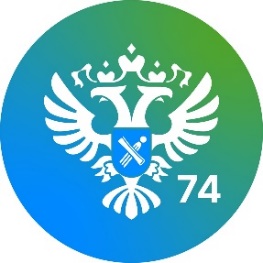 КАДАСТРА И КАРТОГРАФИИ (РОСРЕЕСТР)  ПО ЧЕЛЯБИНСКОЙ ОБЛАСТИ . Челябинск, ул. Елькина, 85                                                                                    15.06.2022В челябинском Росреестре отмечают увеличение количества выданных лицензий на выполнение геодезических и картографических работУправление Федеральной службы государственной регистрации, кадастра и картографии по Челябинской области сообщает об увеличении количества обращений за получением лицензий на осуществление геодезической и картографической деятельности*. Всего на Южном Урале выдано более 30 лицензий на выполнение геодезических и картографических работ. Примечательно, что 12 из них получены соискателями в Управлении Росреестра по Челябинской области с января по июнь 2022 года. Такие лицензии действуют бессрочно на всей территории Российской Федерации. Интерес специалистов этой отрасли, профессионально осуществляющих геодезическую и картографическую деятельность, во многом связан с недавно произошедшими в законодательстве изменениями.«С 1 марта 2022 года вступили в силу изменения в части лицензирования геодезической и картографической деятельности. Сейчас сроки предоставления лицензий сократились в 3 раза – до 15 рабочих дней.  При этом отменена государственная пошлина за предоставление лицензии, которая ранее взималась в размере 7 500 рублей. Еще одно важное изменение – процесс получения лицензий полностью перешел в электронный формат. Теперь заявление соискателем подается только через Единый портал госуслуг», – отмечает заместитель руководителя Управления Росреестра по Челябинской области Андрей Жарков. *Напомним, что в рамках оказания государственной услуги по лицензированию геодезической и картографической деятельности Управлением Росреестра по Челябинской области выдаются лицензии на осуществление геодезической и картографической деятельности (за исключением указанных видов деятельности, осуществляемых личным составом Вооруженных сил РФ в целях обеспечения обороны РФ, а также при осуществлении градостроительной и кадастровой деятельности, недропользования). В результате этих работ осуществляются создание (обновление) государственных топографических карт или государственных топографических планов, государственных геодезических сетей, государственных нивелирных сетей и государственных гравиметрических сетей, геодезических сетей специального назначения, в том числе сетей дифференциальных геодезических станций, определение параметров фигуры Земли и гравитационного поля в этих целях, установление, изменение и уточнение прохождения государственной границы Российской Федерации, установление и изменение границ между субъектами Российской Федерации и границ муниципальных образований, границ населенных пунктов, границ зон с особыми условиями использования территории.По возникающим вопросам соискателям следует обращаться в отдел геодезии и картографии, мониторинга и землеустройства земель Управления Росреестра по Челябинской области по телефону: 8 (351) 237-82-79.Пресс-служба Управления Росреестра и Кадастровой палаты по Челябинской области